Publicado en Barcelona el 26/09/2018 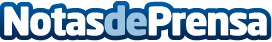 El Hotel Reding Croma acentúa la filosofía de luces y colores para convertirse en un hotel únicoEl hotel apuesta por el proyecto Croma para destacar dentro del sector turístico hotelero en pleno centro de BarcelonaDatos de contacto:e-deon.netComunicación · Diseño · Marketing931929647Nota de prensa publicada en: https://www.notasdeprensa.es/el-hotel-reding-croma-acentua-la-filosofia-de Categorias: Interiorismo Artes Visuales Comunicación Marketing Cataluña Turismo Restauración http://www.notasdeprensa.es